АДМИНИСТРАЦИЯВИШНЯКОВСКОГО СЕЛЬСКОГО ПОСЕЛЕНИЯУРЮПИНСКОГО  МУНИЦИПАЛЬНОГО  РАЙОНАВОЛГОГРАДСКОЙ  ОБЛАСТИПОСТАНОВЛЕНИЕ№ 27О создании мест накопления твердых коммунальных отходов на территории Вишняковского сельского поселения Урюпинского района Волгоградской области»х. Вишняковский				     	      	     «09»октября 2019 годаВ соответствии с Федеральным законом от 06.10.2003 №131-ФЗ «Об общих принципах организации местного самоуправления в Российской Федерации», Федеральным законом от 24.06.1998 №89-ФЗ «Об отходах производства и потребления», Уставом Вишняковского сельского поселения Урюпинского муниципального района Волгоградской области, Администрация Вишняковского сельского поселения Урюпинского муниципального района Волгоградской областиПОСТАНОВИЛА:1. Создать на территории Вишняковского сельского поселения Урюпинского муниципального района Волгоградской области места накопления (площадки) твердых коммунальных отходов - на территории домовладений потребителей коммунальной услуги, предназначенные для эксплуатации ими и челнами их семей.2. Утвердить схему размещения мест накопления (площадок) твердых коммунальных отходов на территории Вишняковского сельского поселения Урюпинского муниципального района Волгоградской области (Приложение №1).3. Должностному лицу Администрации Вишняковского сельского поселения Урюпинского муниципального района Волгоградской области, ответственному за деятельность, связанную с участием в организации деятельности по накоплению и транспортированию твердых коммунальных отходов, проинформировать о принятом решении регионального оператора и обеспечить ведение в установленном порядке Реестра мест накопления (площадок) твердых коммунальных отходов (Приложение №2).4. Настоящее решение вступает в силу со дня его официального  опубликования (обнародования) и подлежит размещению на официальном сайте Администрации Урюпинского муниципального района Волгоградской области в подразделе Административное деление Вишняковское сельское поселение. 5. Контроль за исполнением настоящего решения оставляю за собой.Глава админситрацииВишняковского сельского поселения					     Г.В. ГоршковаПриложение №1 к Постановлению Администрации Вишняковского сельского поселения №27 от 9 октября 2019 года СХЕМАразмещения мест накопления (площадок) твердых коммунальных отходовна территории Вишняковского сельского поселения1. Вишняковский х.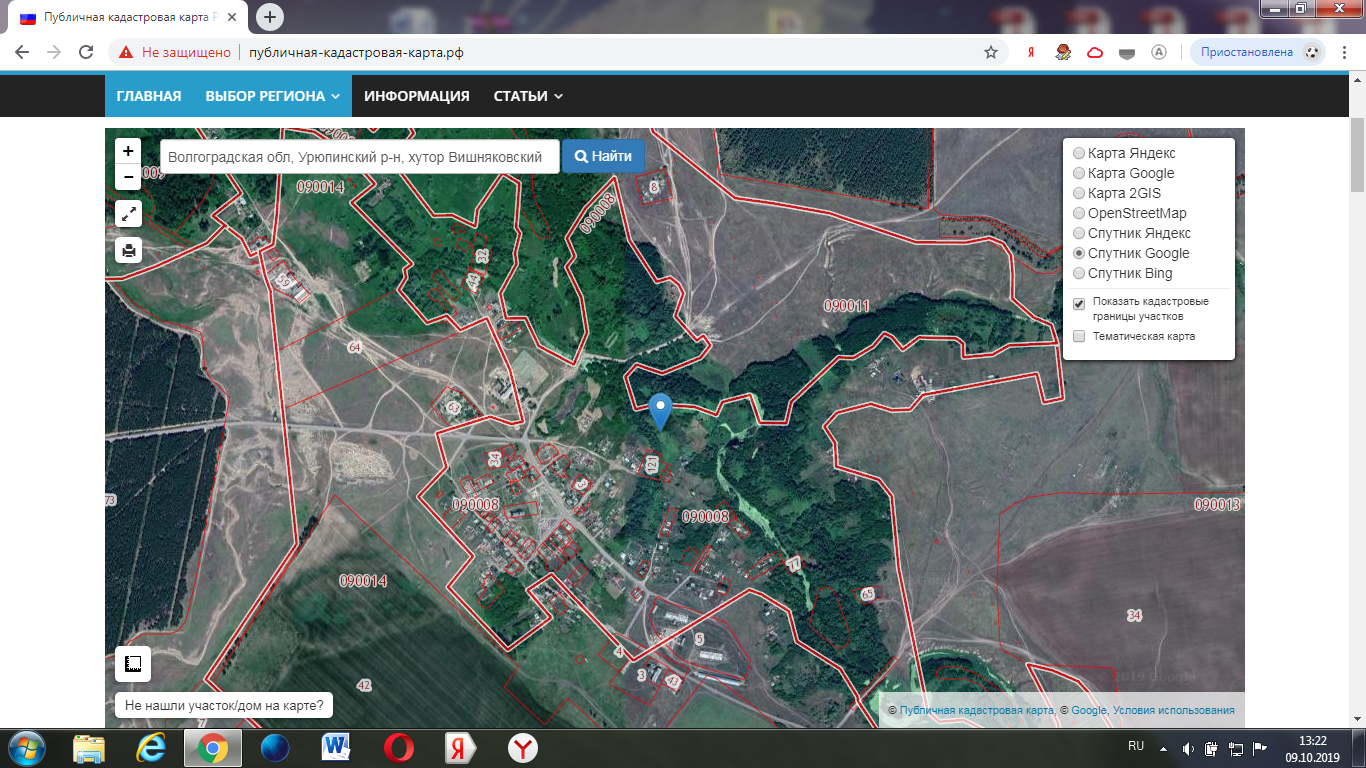 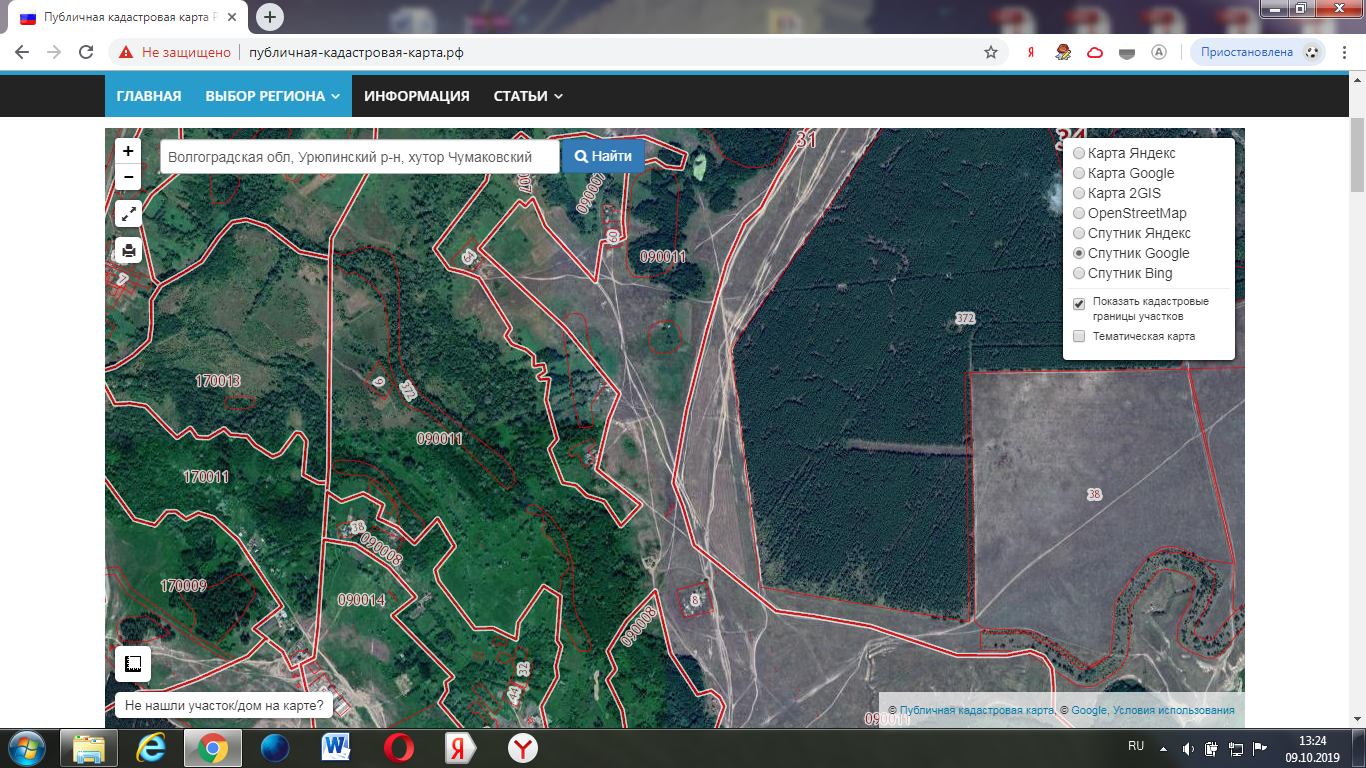 2. Верхнецепляевский х. 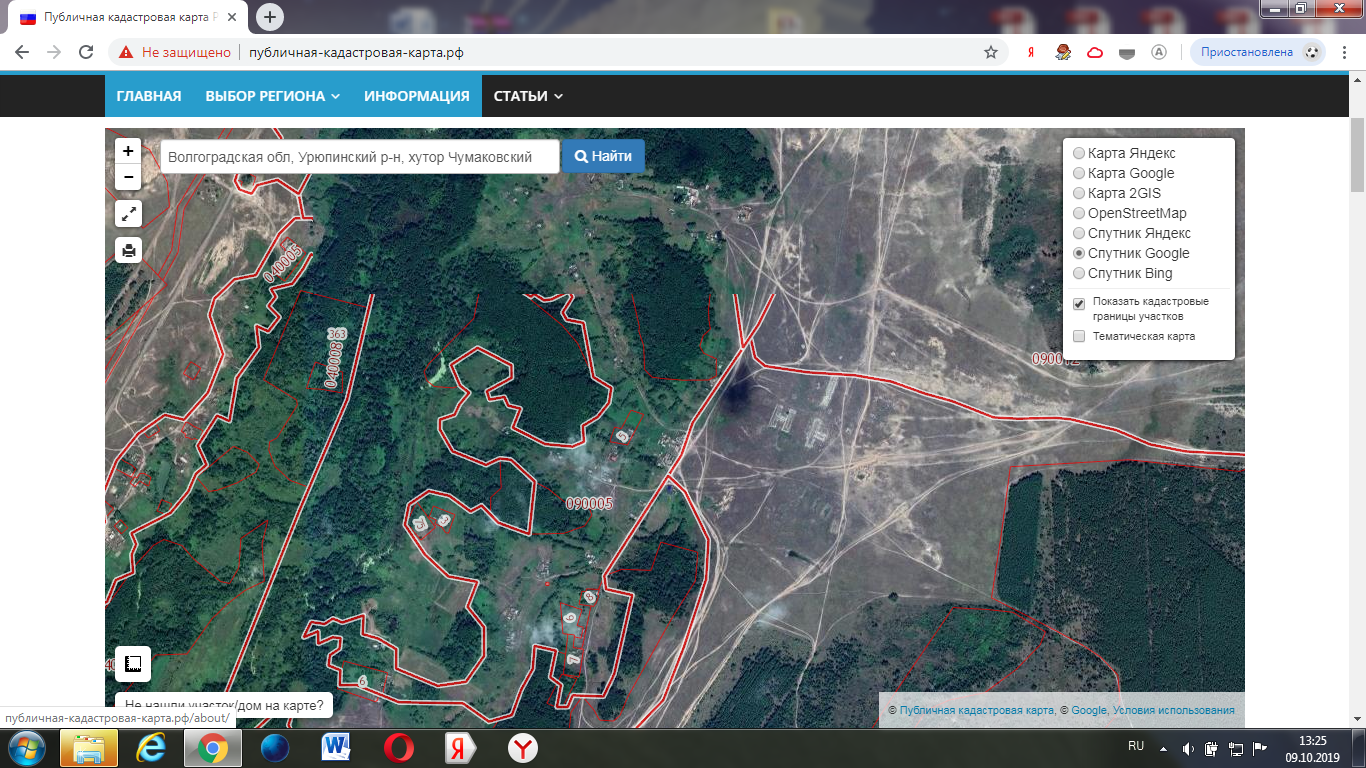 3. Сычевский х.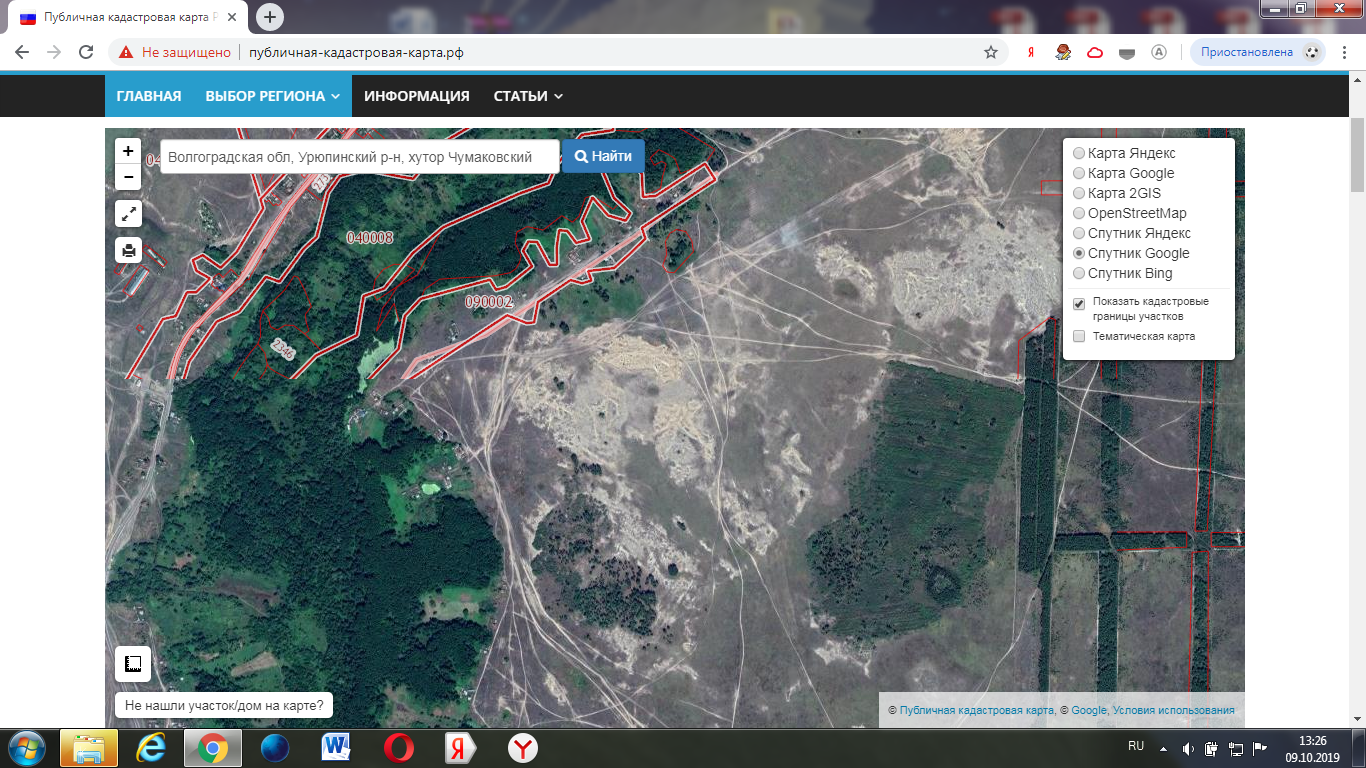 4. Чумаковский х.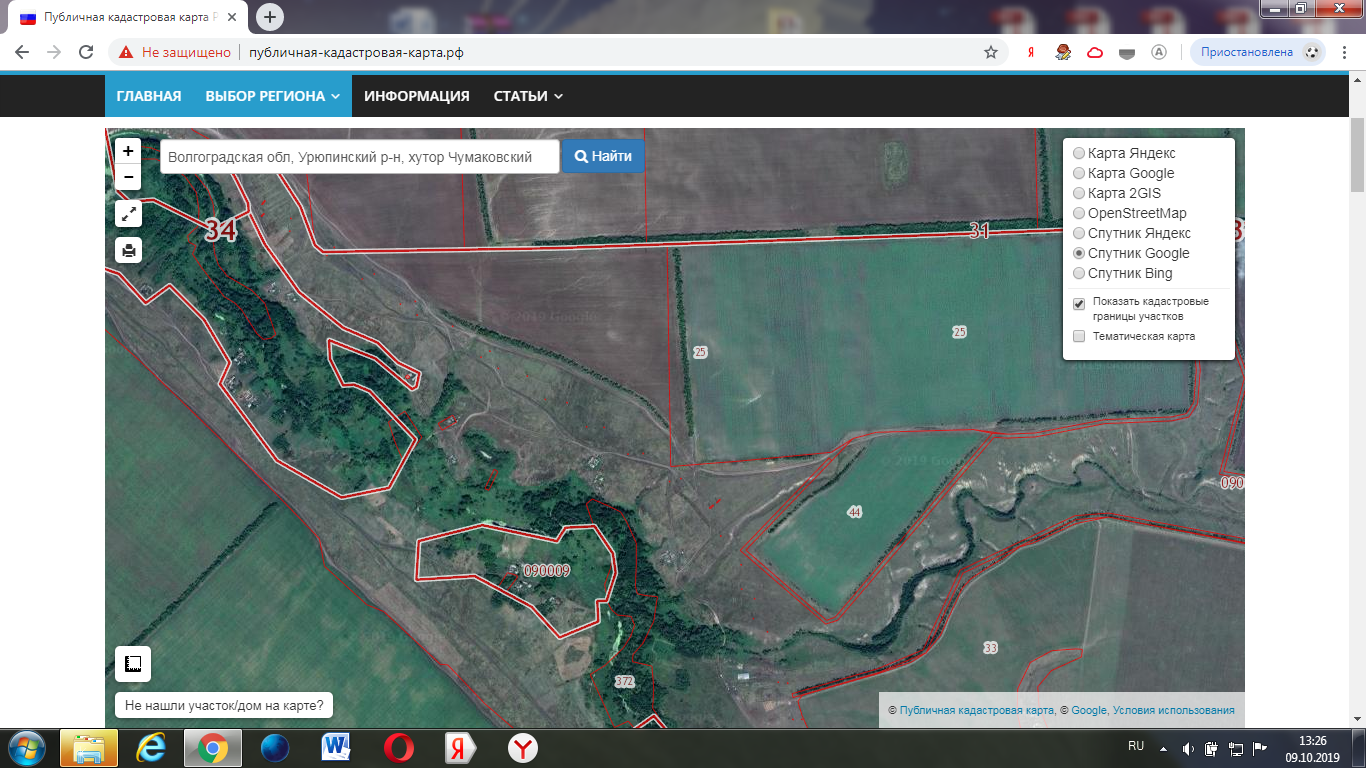 Приложение №2 к Постановлению Администрации Вишняковского сельского поселения №27 от 9 октября 2019 года РЕЕСТРмест накопления (площадок) твердых коммунальных отходовна территории Вишняковского сельского поселенияРаздел 1.Данные о нахождении МН ТКО.Раздел 2.Данные о технических характеристиках МН ТКО.Раздел 3.Данные о собственниках МН ТКО. 	Данные о собственниках МН ТКО (фамилия, имя, отчество, серия, номер и дата выдачи паспорта или иного документа, удостоверяющего личность в соответствии с законодательством Российской Федерации, адрес регистрации по месту жительства, контактные данные) подлежат предоставлению в соответствии с Федеральный закон от 27.07.2006 N 152-ФЗ «О персональных данных» при согласии на это субъекта персональных данных.Раздел 4.Данные об источниках образования ТКО.	Источниками образования ТКО являются жилой дом (часть жилого дома) и примыкающие к нему и (или) отдельно стоящие на общем с жилым домом (частью жилого дома) земельном участке надворные постройки (гараж, баня (сауна, бассейн), теплица (зимний сад), помещения для содержания домашнего скота и птицы, иные объекты).АдресМестонахождение на картеСоответствуют адресам собственников соответствующих земельных участков (лиц, владеющих ими на ином законном основании) – потребителей коммунальной услугиВ соответствии со схемой МН ТКОПокрытиеПлощадьТвердое, прочное, легко очищаемоеИсходя из необходимого объема пакетов, мешков или других специально предназначенных емкостей